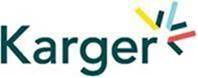 Liste des revues OA Case Reports : S. Karger AG, Medical and Scientific Publishers, Allschwilerstrasse 10, 4009 Basel, Switzerlandt +41 61 306 11 11, f +41 61 306 1234, www.karger.comTitre revueParait depuise-ISSNFormatCase Reports in Acute Medicine20182504-5288 OACase Reports in Dermatology20091662-6567OACase Reports in Gastroenterology20071662-0631OACase Reports in Nephrology and Dialysis20112296-9705OACase Reports in Neurology20091662-680XOACase Reports in Oncology20081662-6575OACase Reports in Ophthalmology20101663-2699OACase Reports in Orthopedic Research20182296-9373 OA